\Игры на закрепление цвета (синий, желтый).1.ИграСолнце желтое проснулось (дети встают в круг)Потянулось, улыбнулось, (тянемся, улыбаемся друг другу)Лучиками помахало (махи руками)И за тучкою пропало.Тучка наша загрустила (присели на пол)Дождь на землю уронила (пальчиками стучим по полу, имитируем капельки дождя)Плакала, кричала, солнышко все звала (стучим пальчиками кап-кап)Тучке плакать надоело (встаем на ноги)Солнышко к нам прилетело! Ветер тучи разогнал (дуем как ветер)Солнышко он увидалСолнце сразу засияло И лучами засверкало!  (сжимаем, разжимает кулачки).2.ИграЦель: закреплять название цветов, учить называть предметы такого же цвета, развивать речь.Ход игры.Ребенок идет по кругу с солнышком в руках и говорит стихотворение:Солнце желтое проснулось:Улыбнулось, потянулось,И пошло искать друзейСреди желтеньких вещей.Затем ребенок называет предмет желтого цвета (лимон, мяч, футболка…) и отдает солнышко другому ребенку.Аналогичная игра проводится и с тучкой.Тучка синяя проснуласьУлыбнулась потянулась, И пошла искать друзей Синеньких вещей. (ребенок называет предмет синего цвета). 3. ИграИгра с прищепками.Цель: развитие мелкой моторики руки, закрепление названия цветов (синего и желтого).Ход игры.Ребята посмотрите какое солнышко к нам в гости пришло. А какого оно цвета? (желтое). А кто еще пришел к нам в гости? (тучка). Какого она цвета? (синяя). Что у меня в корзинке? (прищепки). Каких цветов? (синего и желтого). А кто как думает зачем нам прищепки? (ответы детей). Правильно давайте сделаем нашему солнышку лучики длиннее, чтобы оно ярче светило, а нашей тучке мы сделаем капельки. Дети должны выбрать подходящую по цвету прищепку и выполнить задание.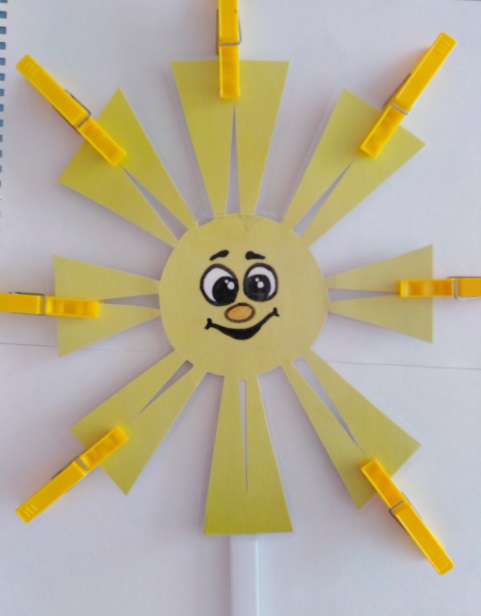 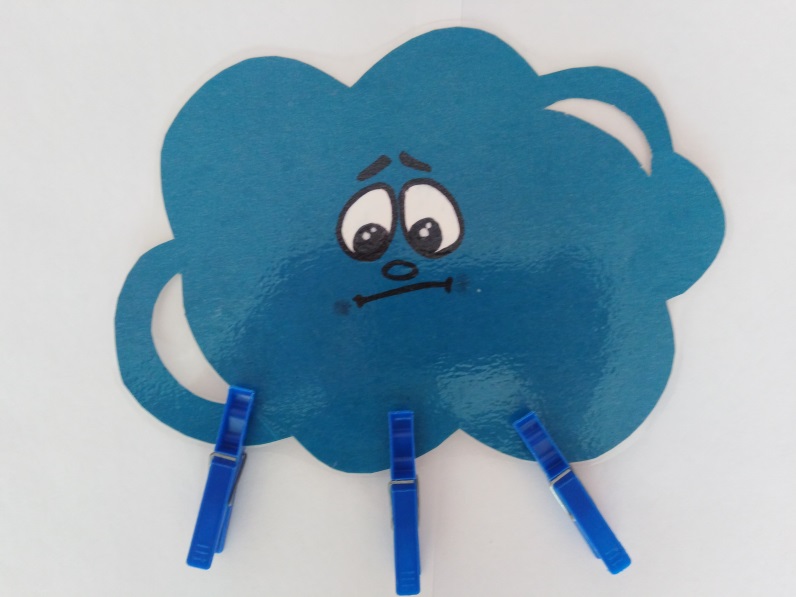 